Name_________________Quarter 2 Quiz 2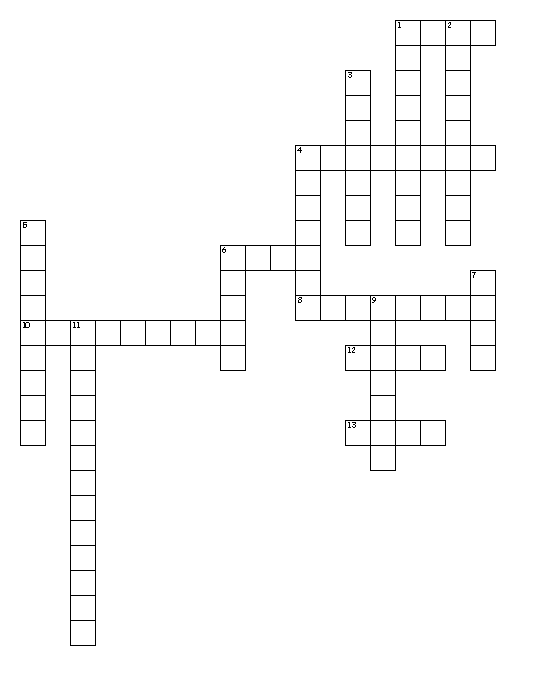 Across1. cry out4. person responsible or to blame for a crime6. know8. deserving blame10. hiding your identity so you are not known12. is a person, place, thing, or idea13. blameDown1. making loud and confused noises2. The novel was difficult to understand because it wasn’t written in chronological order In the sentence, chronological is what part of speech?3. To cry out suddenly out of anger, pain, or excitement4. existing for a long time5. having knowledge or being aware of6. time7. “I don’t understand the material!” the student exclaimed. What part of speech is exclaimed?9. takes place of a noun or an other pronoun11. time orderWord BankNoun X 2		pronoun	verb		adjectiveChron			culp		clam		cognChronological		chronic		clamorous	exclaimCulpable		culprit		cognizant	incognito